Группа №3 Маршрутный лист ФИ учащегося (ся) ____________________________________________________ Класс _____________Тема урока: _____________________________________________________________________________ _____________________________________________________________________________ 1. Станция практической работы1. Прочитать §4 на стр. 29-30 учебника2. Постройте с помощью цветных карандашей на карте города Иркутска (рис.1), 2 пары смежных и 2 пары вертикальных углов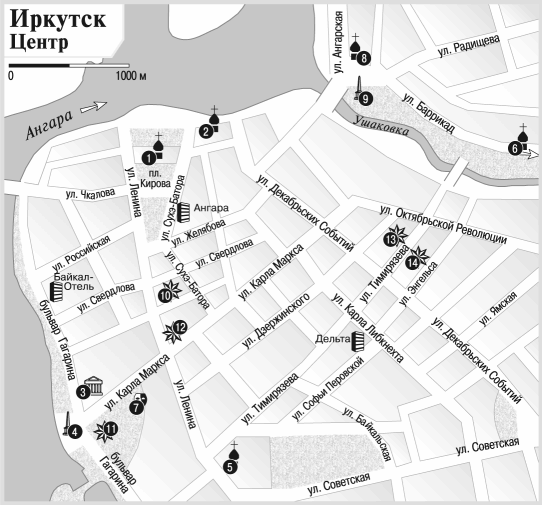 Рис. 13. Начертите угол, который с ∟1 образует пару вертикальных углов на рис.2. Сколько таких углов можно построить? Рис. 2                        Ответ: ______________________.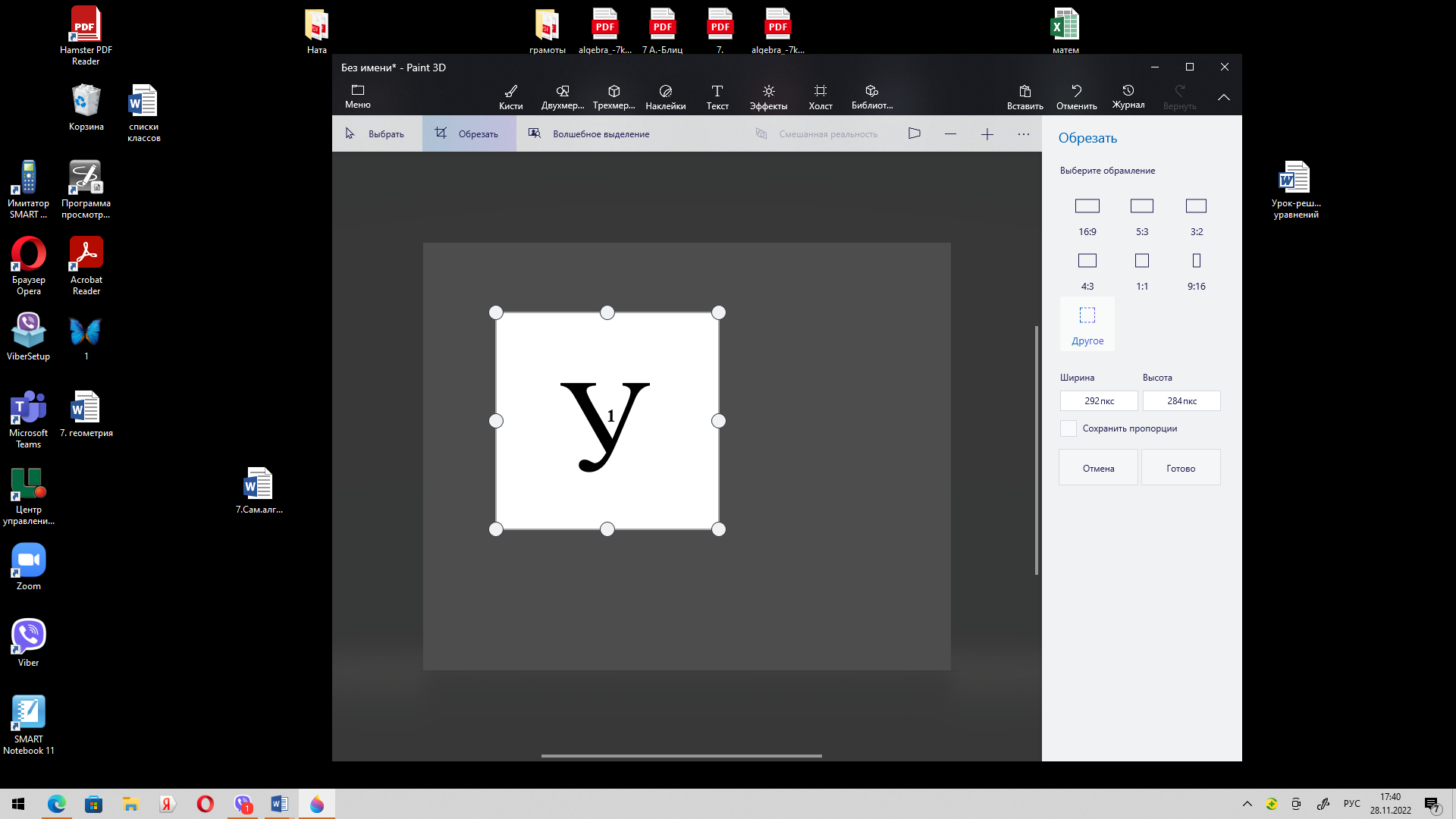 4. Начертите угол, смежный с ∟1на рис.3. Сколько таких углов можно построить?Рис. 3      Ответ: _________________________ 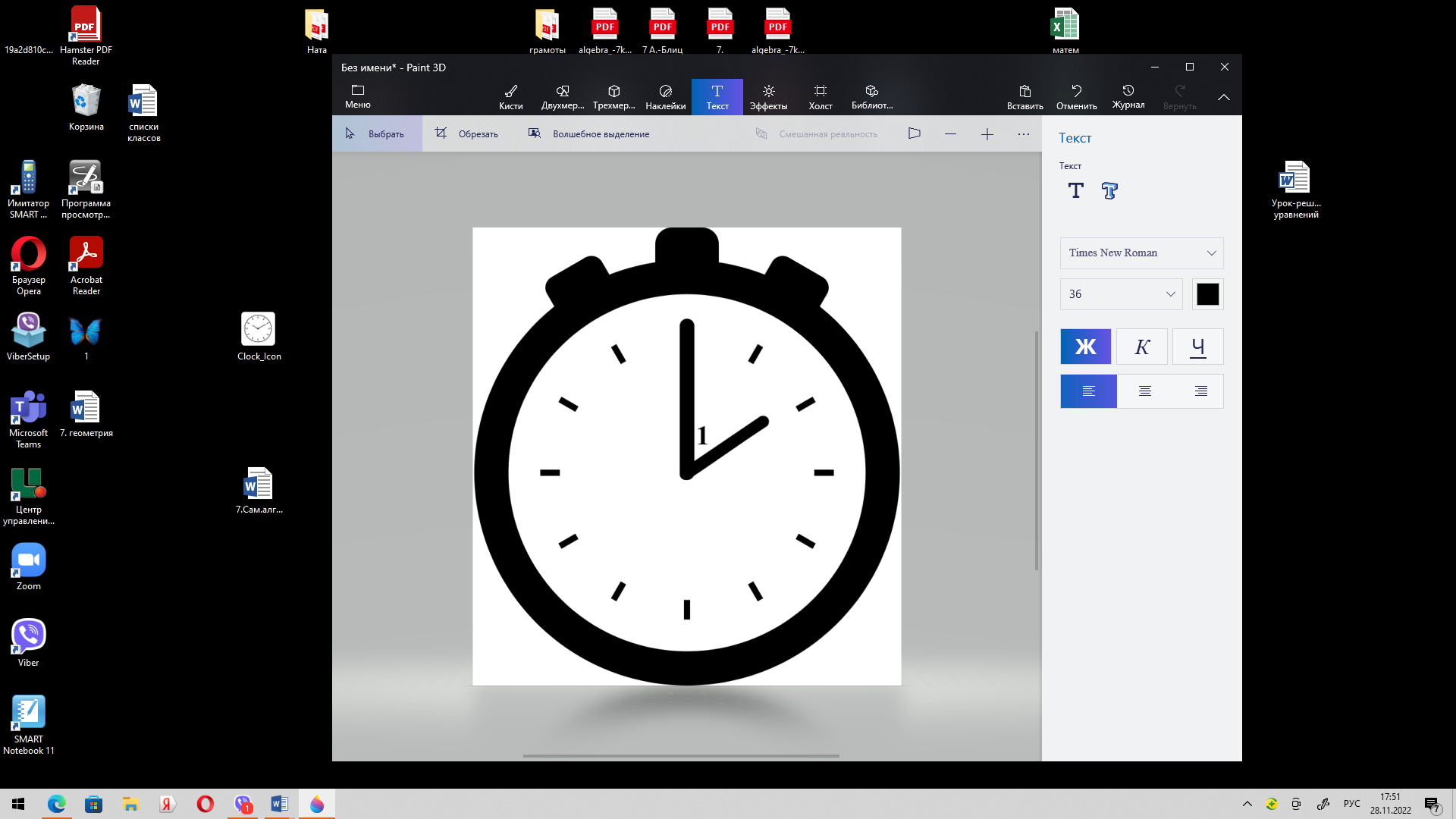 5. Решите задачу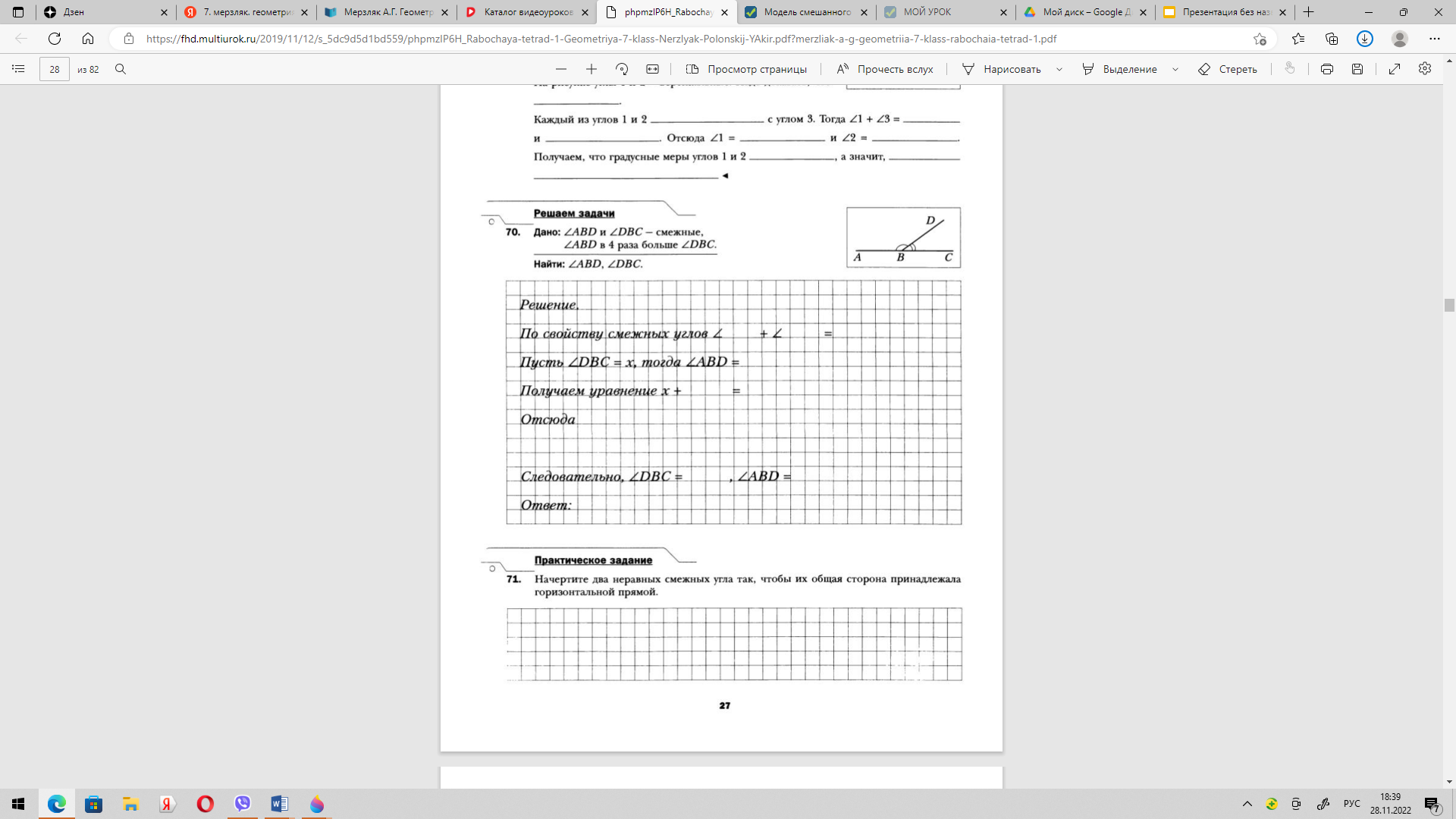 2. Станция работы с учителем  1. 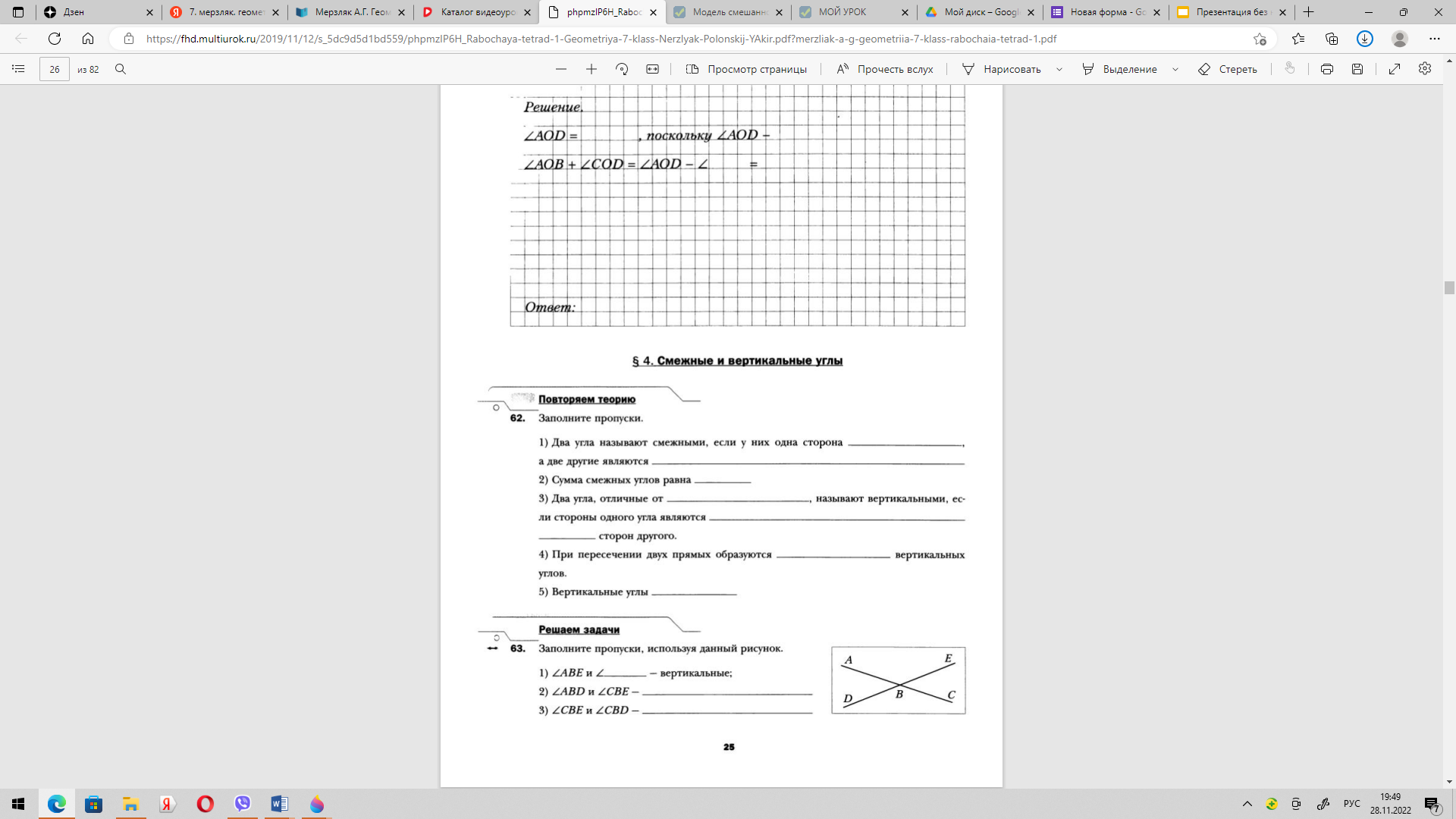 2.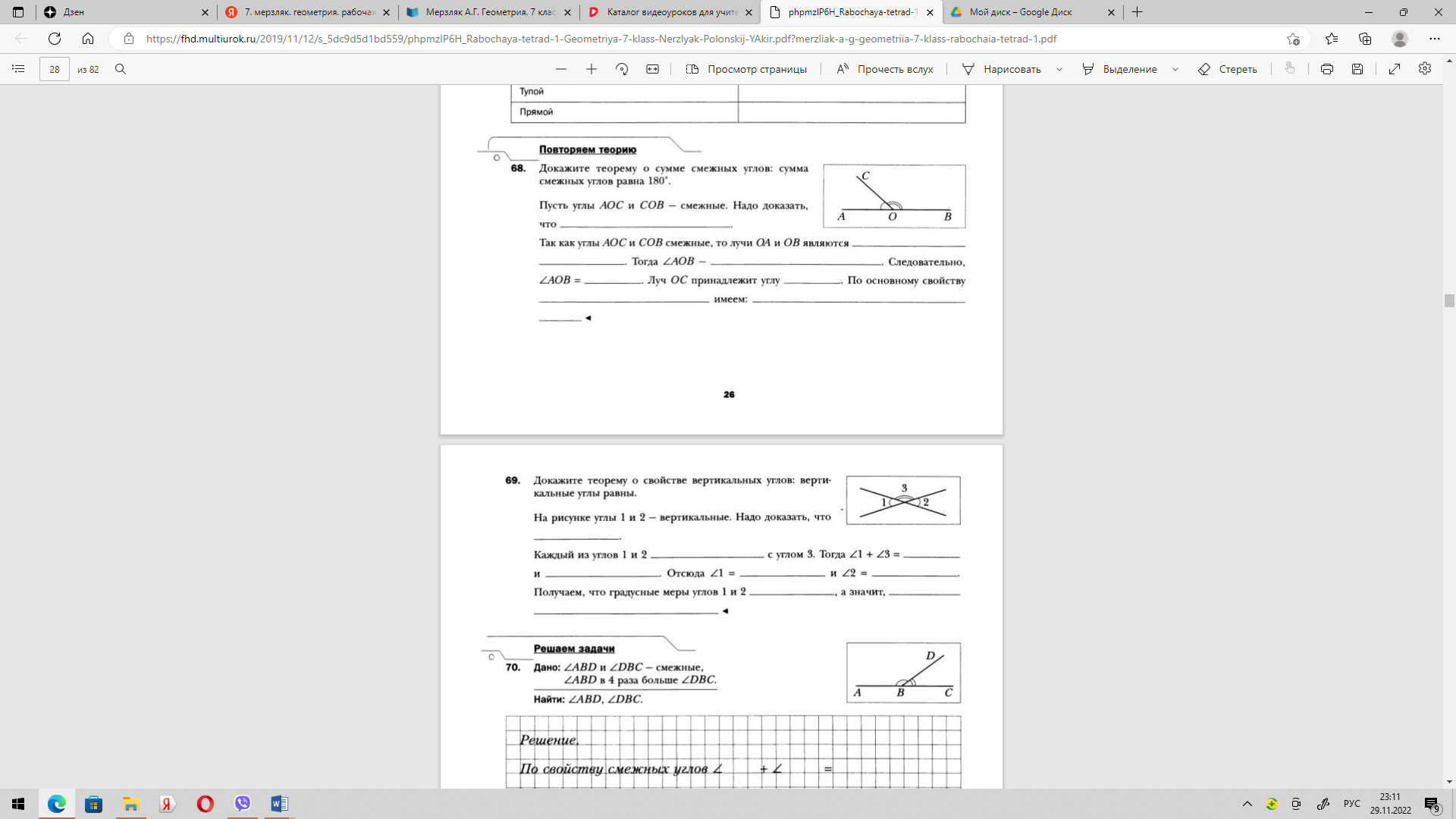 3.3. Станция работы онлайн Задание 1 Просмотри видеоурок по ссылке: Геометрия Смежные и вертикальные углы (iu.ru)или по QR- коду.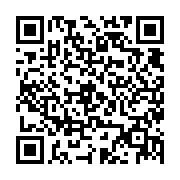  2 Пройди онлайн – тест по ссылке: https://forms.gle/KsVU3ZB6KfQoxrqp8 или по QR- коду 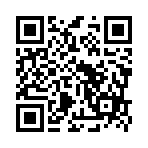 Рефлексия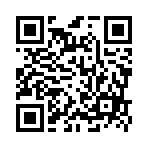 